   HEB Sports Hall of Fame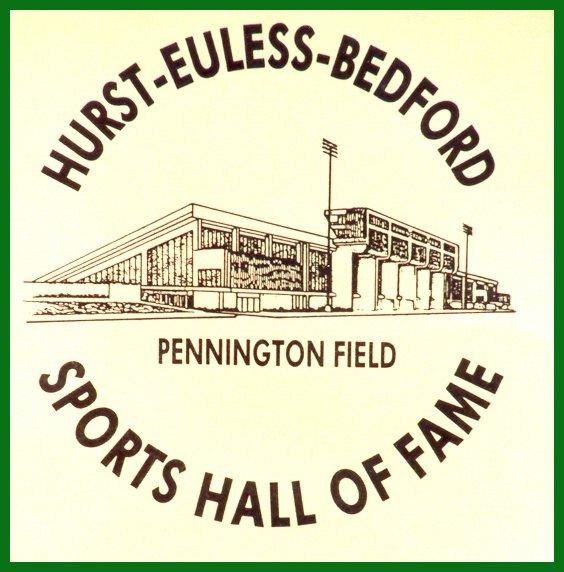 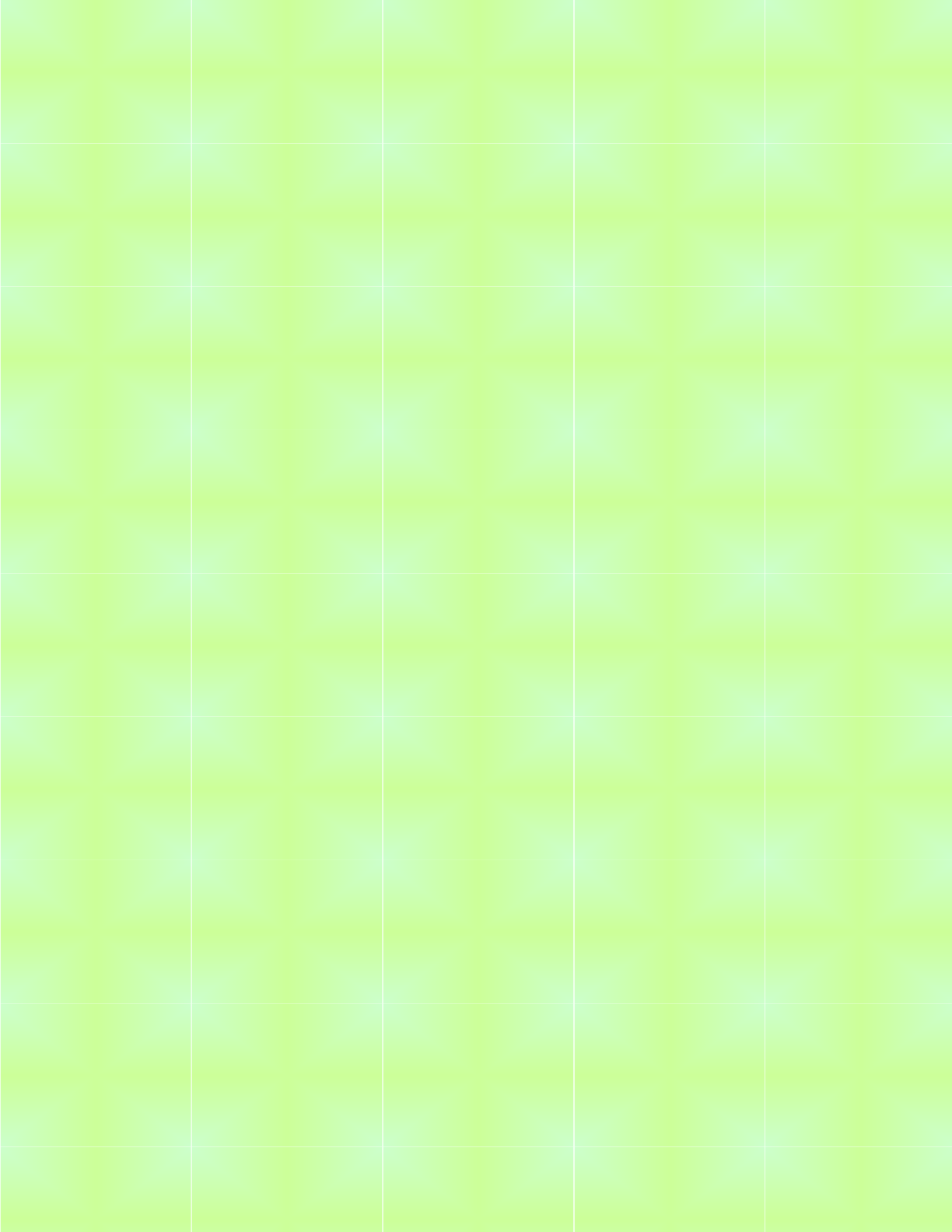 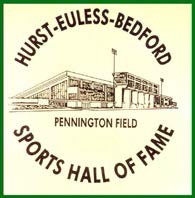 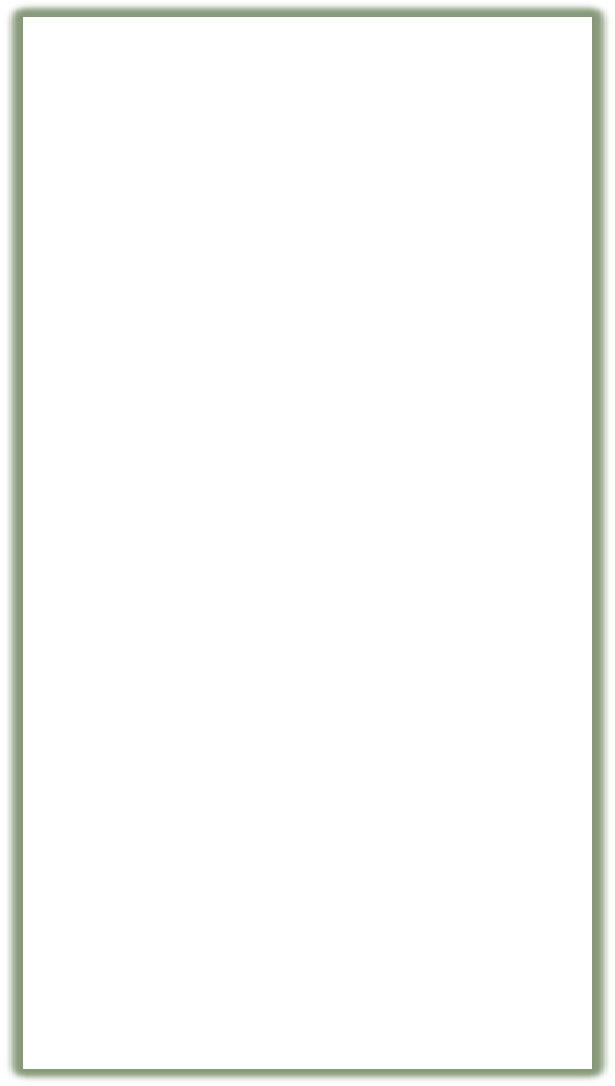 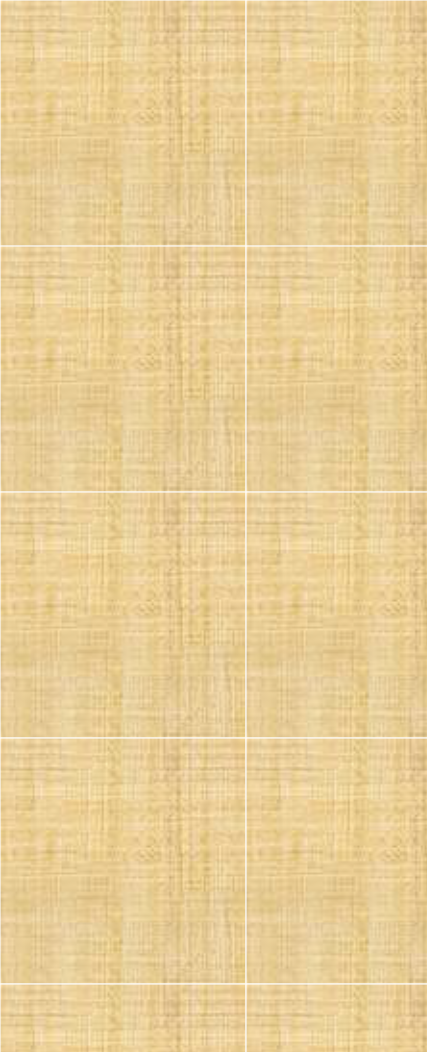 Charity Golf Classic      TournamentSeptember 17, 2018          Texas Star Golf Course Tournament Day Information					Tournament PrizesRegistration begins at 11:30 AM.			* Hole in One prize of $20,000 with half goingLunch at noon.		      			   	     to the charity foundation.	Shotgun Start at 1:00 PM					*  Winning team will have their names addedScramble Format						     to the HEB-SHF Charity Golf Tournament Team Champion Plaque.Tournament Rules	Teams have four membersNon-handicapped tournamentAllows other players with physical or age limitations to  putt onlyOther team members may hit the other shots for the player with limitationsOnly four shots per placementThree Man TeamsFourth ball can be hit with any team memberOnly four shots per placementPlayers with a 10+ handicap and/or over age 60 may hit from the red teesAll other men hit from the white teesWomen hit from the women’s teesTwo (2) putt maximum score per team on greenOnly one shot per player on the Hole in One ContestHole #16Per insurance PolicyProfessional golfers are not eligibleMinimum of 150 yards for men –white tees onlyMinimum of 125 yards for WomenThank you for supporting the HEB Sports of Hall of Fame       Charity Golf Classic Tournament benefitting the                                                                                                                                                                                                                                                                                                                                                        	     HEBISD athletes in higher education.Contact Information: Pennington Field Ticket Office 817-399-2300.Visit our HEB Sports Hall of Fame Charity Golf Classic website:    www.hebshf.com